「十載全球福音遍傳運動(2021-2030)」是由140個國際性基督教組織，包括國際三福聯合發起，目標是在這十年間，向全球每一位非基督徒傳揚福音。本會透過舉辦全港及分區三福遍傳，鼓勵香港的基督徒積極回應此項運動，實踐大使命。全港三福遍傳（由三福機構主領，歡迎 全港 的堂會或信徒參加）分區三福遍傳（由該區堂會主領，歡迎來自 其他區域 的堂會或信徒參加）須知：形式：街頭問卷佈道對象：三福教師、隊長、隊員或未受三福訓練的信徒每間堂會自行組織佈道隊（每隊2-3人），最好由不同年齡和性別的信徒組成；每隊最少有一位三福隊長作帶領（如有堂會的三福隊長或隊員人數不足或有剩餘，本會可能編配該隊長或隊員入其他堂會的佈道隊，截止後個別聯絡作實）；本會提供佈道物資，舉辦堂會提供佈道地點，參加者可自備宣傳單張或聚會時間表；查詢請聯絡本會事工主任Joseph或事工幹事Emily（2396-3799）堂會名稱：     		聯絡人姓名：     	聯絡人電話：     		聯絡人電郵：     	如表格不夠空位填寫，請自行加印。請用Word填寫報名表，電郵至exec@ee3.org.hk，或用筆填寫，傳真至2390-3794。
如有困難，可為報名表拍照後電郵。謝謝！日　　期時　　間區　　域集合地點截止日期5月5日(日)下午2:30-5:00尖沙咀路德會頌恩堂遍傳舉行前兩週5月19日(日)下午2:30-5:00東涌荃灣浸信會東涌福音堂遍傳舉行前兩週12月1日(日)下午2:30-5:00長沙灣播道會活泉堂遍傳舉行前兩週12月8日(日)下午2:30-5:00屯門宣道會大興堂遍傳舉行前兩週日　　期時　　間區　　域集合地點截止日期5月25日(六)下午2:30-5:00將軍澳生命頌浸信會遍傳舉行前兩週12月14日(六)下午2:30-5:00中環香港潮人生命堂遍傳舉行前兩週參加遍傳的日期及區域（可選多過一項）參加遍傳的日期及區域（可選多過一項）參加遍傳的日期及區域（可選多過一項）參加遍傳的日期及區域（可選多過一項）參加遍傳的日期及區域（可選多過一項）參加遍傳的日期及區域（可選多過一項）參加遍傳的日期及區域（可選多過一項）參加遍傳的日期及區域（可選多過一項）全港遍傳5月5日(日)尖沙咀分區遍傳5月25日(六)將軍澳全港遍傳5月19日(日)東涌分區遍傳12月14日(六)中環全港遍傳12月1日(日)長沙灣分區遍傳全港遍傳12月8日(日)屯門分區遍傳隊數隊長姓名(必須是三福教師或隊長)年齡組別隊員姓名年齡組別隊員姓名年齡組別1弟兄/姊妹高中或以下大專至成年長者弟兄/姊妹高中或以下大專至成年長者弟兄/姊妹高中或以下大專至成年長者2弟兄/姊妹高中或以下大專至成年長者弟兄/姊妹高中或以下大專至成年長者弟兄/姊妹高中或以下大專至成年長者3弟兄/姊妹高中或以下大專至成年長者弟兄/姊妹高中或以下大專至成年長者弟兄/姊妹高中或以下大專至成年長者4弟兄/姊妹高中或以下大專至成年長者弟兄/姊妹高中或以下大專至成年長者弟兄/姊妹高中或以下大專至成年長者5弟兄/姊妹高中或以下大專至成年長者弟兄/姊妹高中或以下大專至成年長者弟兄/姊妹高中或以下大專至成年長者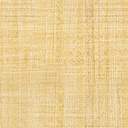 